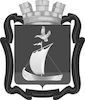 СОВЕТ ДЕПУТАТОВГОРОДСКОГО ПОСЕЛЕНИЯ КАНДАЛАКШАКАНДАЛАКШСКОГО МУНИЦИПАЛЬНОГО РАЙОНАМУРМАНСКОЙ ОБЛАСТИПЯТОГО СОЗЫВАР Е Ш Е Н И Е от 28 ноября 2023 года                                                                                                                  № 433О предоставлении муниципальных преференций на 2024 годВ соответствии с Налоговым кодексом Российской Федерации, Бюджетным кодексом Российской Федерации, Федеральным законом от 06.10.2003 № 131-ФЗ «Об общих принципах организации местного самоуправления в Российской Федерации»,  Федеральным законом от 26.07.2006 № 135-ФЗ «О защите конкуренции», Уставом муниципального образования городское поселение Кандалакша Кандалакшского муниципального района Мурманской области, решением Совета депутатов городского поселения Кандалакша Кандалакшского района от 28.04.2020 № 672 «Об утверждении Порядка предоставления льгот  по арендной плате за пользование  имуществом, находящимся  в собственности муниципального образования городское поселение Кандалакша Кандалакшского района», на основании протокола от 25.10.2023  № 9  комиссии по рассмотрению заявок на предоставление льгот по арендной плате и согласованию ремонтных работ, подлежащих возмещению за счет арендной платы, в целях социального обеспечения населения, обеспечения жизнедеятельности населения в районах Крайнего Севера и приравненных к ним местностях  Совет депутатов   городского поселения Кандалакша Кандалакшского муниципального района Мурманской области  решил: Рекомендовать администрации муниципального образования Кандалакшский район при формировании проекта бюджета муниципального образования городское поселение Кандалакша Кандалакшского муниципального района Мурманской области на 2024 год и на плановый период 2025 и 2026 годов  предусмотреть предоставление муниципальной преференции в виде льготы по арендной плате за пользование имуществом, находящимся в собственности муниципального образования городское поселение Кандалакша Кандалакшского муниципального района, установив на 2024 год понижающие коэффициенты к размерам арендной платы за пользование муниципальным имуществом согласно Приложению 1 и Приложению 2 к настоящему решению.Врип главы муниципального образования                                                                Д.С. Григорьев     Приложение 1к решению Совета депутатовгородского поселения Кандалакша Кандалакшского муниципального районаМурманской областиот «28» ноября 2023г. № 433Понижающий коэффициент к размеру арендной платы за пользование муниципальным имуществом на 2024 годПриложение 2к решению Совета депутатовгородского поселения Кандалакша Кандалакшского муниципального районаМурманской областиот «28» ноября 2023г. № 433Понижающий коэффициент к размеру арендной платы за пользование муниципальным имуществом на 2024 год№ п/пАрендаторАдрес арендуемого имуществаЦель предоставления льготыВеличина понижающего коэффициентаСумма, руб.1ИП Чупров Николай Владимировичг. Кандалакша, ул. Первомайская,д. 12Социальное обеспечение населения0,1111 655,84№ п/пАрендаторАдрес арендуемого имуществаЦель предоставления льготыВеличина понижающего коэффициентаСумма, руб.1Акционерное общество «Мурманэнергосбыт»Тепловые сети в районе домов 30, 34 г. Кандалакша, ул. ПронинаОбеспечение жизнедеятельности населения в районах Крайнего Севера и приравненных к ним местностях0,1174 629,16